Уважаемые коллеги!Крымская республиканская организация Профсоюза работников народного образования  и науки РФ приглашает на отдых членов Профсоюза в пансионат «Учитель», располагающийся в городе Ялта, микрорайон Васильевка, ул. Ульянова Д., №11.Центр отдыха работает круглый год. Для групп от 15 человек размещение руководителя – бесплатно (кроме июля).Более подробная информация в приложении. Приложение на 1 листе.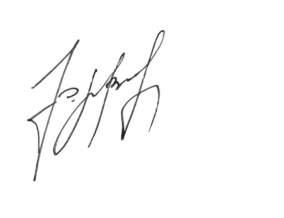 Заместитель Председателя                                        Э.В. СурхаевИсп. Мазницкая Л.А., т. 259-34-12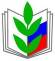 ПРОФСОЮЗ РАБОТНИКОВ НАРОДНОГО ОБРАЗОВАНИЯ И НАУКИ РОССИЙСКОЙ ФЕДЕРАЦИИ(ОБЩЕРОССИЙСКИЙ ПРОФСОЮЗ ОБРАЗОВАНИЯ)КОМИТЕТКРАСНОДАРСКОЙ КРАЕВОЙ ТЕРРИТОРИАЛЬНОЙ ОРГАНИЗАЦИИ ПРОФСОЮЗА
350000, г. Краснодар, ул. Красноармейская, 70 тел. 8(861) 259-59-12; факс 8(861) 259-75-95профсоюзобразования.рф e-mail: kraikom@kubanprofobr.ruОт 13.02.2018 г. №  02-04/58На  №  _______ от  ____________Председателям территориальных                                                         и вузовских организацийПрофсоюза